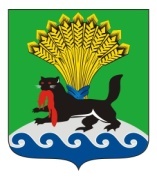 РОССИЙСКАЯ ФЕДЕРАЦИЯИРКУТСКАЯ ОБЛАСТЬИРКУТСКОЕ РАЙОННОЕ МУНИЦИПАЛЬНОЕ ОБРАЗОВАНИЕАДМИНИСТРАЦИЯУПРАВЛЕНИЕ ОБРАЗОВАНИЯПРИКАЗот « 16 » октября 2017г.			                 № 509О проведении мониторинга по  ГРИППу, ОРВИ и принятиимер безопасности  	В соответствии с письмом Министерства образования по Иркутской области от 06.10.2017г, №02-55-6508/17 «О принятии мер безопасности», руководствуясь п.п.15.10,  п.15 раздела 5  Положения «Об управлении образованием администрации Иркутского районного муниципального образования», утвержденного Решением Думы Иркутского районного муниципального образования от 28.12.2016 №31-275/рд,     ПРИКАЗЫВАЮ: 	1.Руководителям образовательных организаций:1.1.Усилить утренний фильтр для выявления детей и сотрудников с клиникой ГРИППа и ОРВИ.1.2. Организовать мониторинг вакцинации, посещаемости и количества отсутствующих детей в образовательных организациях по причине ГРИППа и ОРВИ с проведением мероприятий и приостановлением учебного(образовательного) процесса при отсутствии 20% детей по причине ГРИППа(ОРВИ), с целью прерывания распространения инфекции  как в целом по образовательной организации, так и классе (группе),  с информированием Управления образования еженедельно по четвергам до 12 часов на электронный адрес irkutskruo_minaeva@mail.ru или по телефону 718-038, для Ткачева А,Н – ведущего инженера по охране труда(приложение 1, 2).1.3.Провести дополнительное обучение работников по тактике при выявлении и отстранения детей с симптомами респираторного заболевания.1.4.Ежедневно, до отмены мероприятий, проводить влажную уборку помещений с применением дезсредств в соответствии с инструкцией по их применению.1.5.Обеспечить дополнительные меры по обеззараживанию воздушной среды: увеличить кратность проветривания помещений, применение рециркуляторов и бактерицидных облучателей, строго в соответствии инструкциями по эксплуатации данного оборудования.1.5.Активировать разъяснительную работу с родителями по вопросам профилактики ГРИППа и ОРВИ, обратив особое внимание на необходимость своевременного обращения за медицинской помощью в случае заболевания ребенка с вызовом врача на дом.1.8.Разместить информационные бюллетени  по профилактике гриппа и ОРВИ на стендах и  интернет-сайтах организации(приложение 3).1.9.Проводить ежедневный мониторинг соблюдения теплового режима;1.10.Усилить контроль над источниками тепло-и-электроснабжения и обеспечить их безаварийную работу;1.11.Организовать дежурство рабочих по обслуживанию здания, с целью недопущения разморожения систем водоснабжения и отопления.1.12.Ограничить посещение образовательных организаций:- ученикам начальных классов при температуре - 30°С;- обучающимся 5-9 классов – при температуре - 35°С;- обучающихся 10-11 классов 40°С и ниже;1.13.Не проводить уроки физической культуры на улице при температуре воздуха ниже:- 10°С - 11°С в 1 – 4 классах;- 12°С - 15°С в 5 – 9 классах;- 16С  в 10 – 11 классах;При определении температуры воздуха следует учитывать наличие и направление ветра, атмосферное давление.2.Еженедельно, в четверг ведущему инженеру по охране труда Ткачеву А.Н, направлять сводную ведомость по вакцинации и мониторингу ГРИППом и ОРВИ в Министерство образования Иркутской области.3.Контроль за исполнением приказа возложить на заместителя начальника управления образования администрации ИРМО  Бурбанова Д.И И.О.начальника Управления образования                                           И.В.ТкачеваПриложение 1Мониторинг ВАКЦИНАЦИИ по ГРИППу  по образовательным организациям  по состоянию на __________(предоставляется еженедельно каждый четверг до 12 часов,  до 10 декабря 2017 года по тел.718-038 или на эелектронную почту: irkutskruo_minaeva.ru, для Ткачева А.Н)                                                                                                                                                                  1.Мониторинг  вакцинированных лиц против гриппа                                                                                                    Приложение 2Мониторинг по ГРИППу и ОРВИ по образовательным организациям  по состоянию на (предоставляется еженедельно каждый четверг до 12 часов,  до 10 мая 2017 года по тел.718-038 или на эелектронную почту: irkutskruo_minaeva.ru, для Ткачева А.Н)                                                                                                                                                                                                     1.Мониторинг  заболеваемости ГРИППом и ОРВИ Приложение 3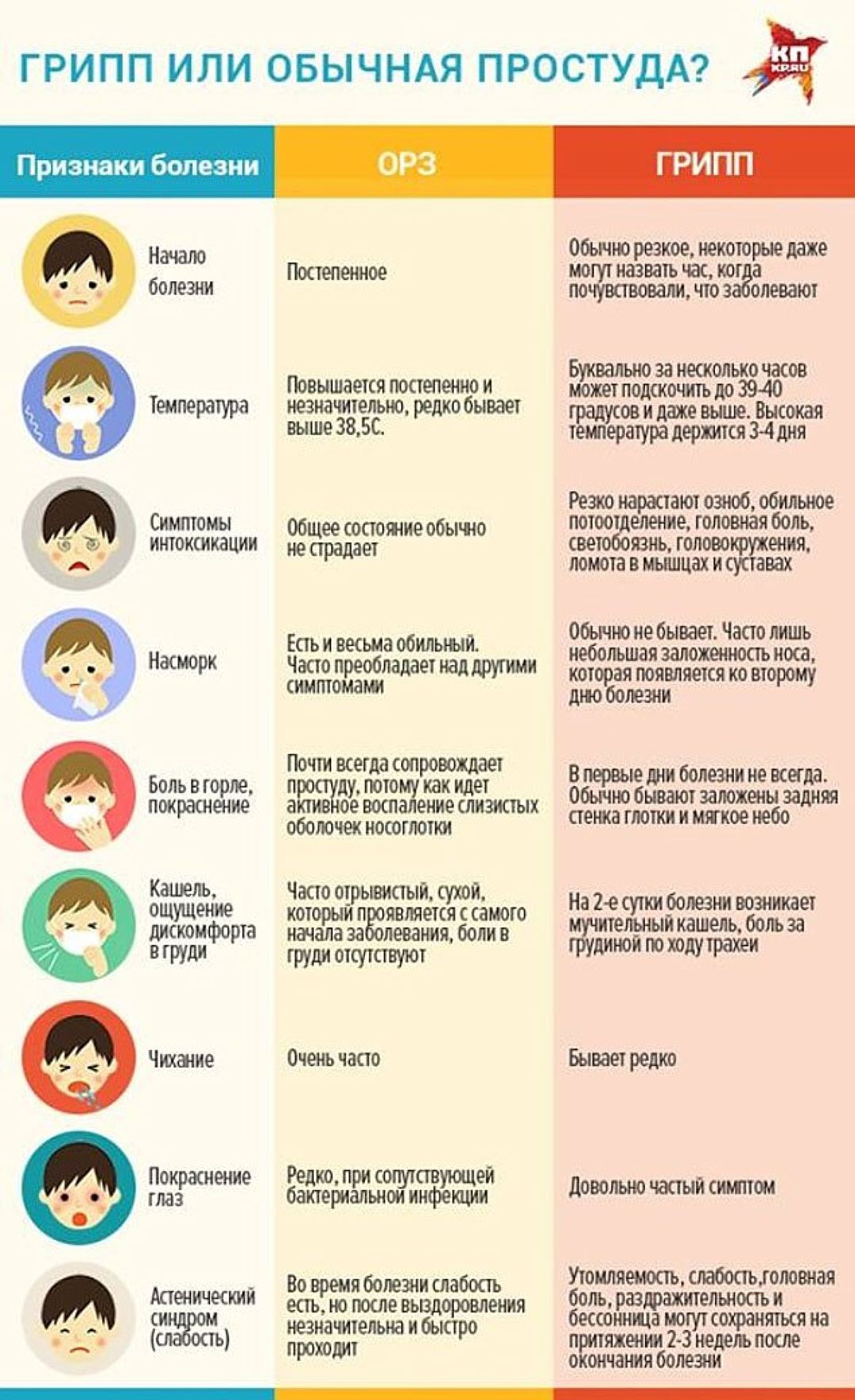 Наименование МОУ (МДОУ)Общееколичество обучающхихся(воспитанниковИз них количество вакцинированных% от общего количестваобучающихся (воспитанников)Отказот вакцинации(человек)Общее количество работниковИз них количество вакцинированных%Наименование образовательнойорганизацииОбщееколичествообучающихся(воспитанников)Всегоболеют(чел.)В том числеВ том числеВ том числеРежим карантина(указать класс(группа), период карантина)Наименование образовательнойорганизацииОбщееколичествообучающихся(воспитанников)Всегоболеют(чел.)ГРИПП/ОРВИ%ДругоеРежим карантина(указать класс(группа), период карантина)